PROTECTION AND PERMANENCY M	EMORANDUM, 14-02TO: 		Service Region Administrators		Service Region Administrator Associates		Service Region Clinical Associates		Regional Program Specialists		Family Services Office SupervisorsFROM:  	Tina Webb, Assistant Director		Division of Protection and PermanencyDATE:  	April 21, 2014SUBJECT:	Religious Affiliation of Children in Out of Home CareBeginning July 1, 2014, all out of home care cases will be required to have the religious affiliation of the children field completed in TWIST.  In preparation for this, staff will need update active cases with the information in the screen displayed below:   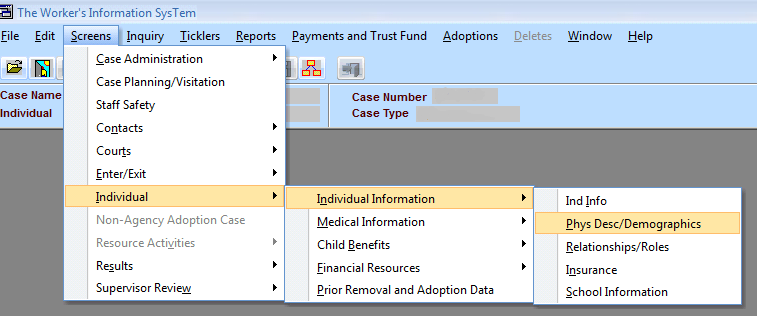 Once on the “Physical Description/Demographics” screen, please ensure that the following field is complete: 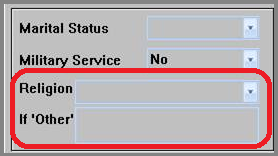 After July 1, 2014, this field will become mandatory for children in out of home care.  If you have any questions regarding this memorandum, please contact via e-mail, jennie.willson@ky.gov or by telephone at (502) 564-2147, ext. 3608.